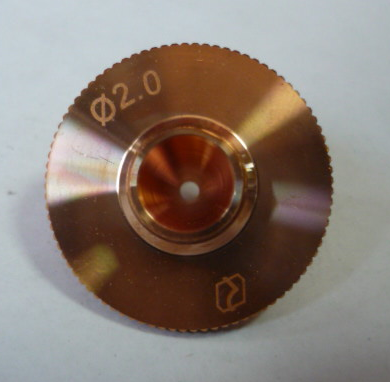 КодАртикулНаименование/ Бренд/ПоставщикПараметрыМесто установки/НазначениеF00371801016856Сопло коническое HD 2,0 mmУстановка лазерной резкиF00371801016856Установка лазерной резкиF00371801016856ErmaksanУстановка лазерной резки